Datum: 16.06.2023ŠPORTNE IGRE OBČINE LENDAVASezona 2022/2023STRELJANJE        Ekipno - moški			Posamezno - moški                                               Veterani Lendave                                                   1.  Rudi Tot            MDI Lendave                                                   2.  Medobčinsko društvo invalidov Lendava                2. Franc Duh         Veterani         3.  Elita 2000                                                                3. Elemir Aladič     Veterani                4.   DU Lendava      5.   Nafta 1903        6.   Asistenca 4 U                                                                                                Posamezno – ženske                                                                                        1. Diana Benkovič –vražja dekleta                                                                                        2. Maja Tkalec     – vražja dekleta                                                                                        3. Gabriela Graj – vražja dekletaPIKADO            Ekipno - moški                                              Posamezno - moškiQvatro Gal - Dolina                              1.   Matjaž Feher          Qvatro pro DolinaDOŠ 1 Lendava                                   2.   Jezernik Goran      Qvatro Gal DolinaDU Lendava                		        3.   Dezider Varga        DU LendavaKK LendavaMDI LendavaDOŠ 2 LendavaDSŠ Lendava        Ekipno – Ženske                                             Posamezno ženske 1.  MDI Lendava                                            1.  Jožica Krč                       MDI Lendava                      2.  DU Lendava                                              2.  Olga Tišler                      DU Lendava                                                                           3,  Dragica Marič                 DU LendavaBOWLING       Ekipno – moški                                                 Posamezno – moški1.   Turistično društvo Petišovci                            1. Rudi Volf             - Turist. dr. Lendava2.   Društvo upokojencev Lendava                       2. Roman Topolnik - Turist.dr. Petišovci3.   ŠE-KO  Lendava                                             3. Milan Žalik          - Turist. dr. Lendava4.      DOŠ 1 Lendava5.      DSŠ LendavaEkipno  ženske                                                      Posamezno - ženske                                                                    1.  Tanja Šendlinger             ŠE-KO Lendava DOŠ 1 Lendava                                    2.  Terezija Koncut               ŠE-KO Lendava2.    DOŠ 2 Lendava                                   3.   Timea Varga                  DOŠ  1 LendavaPOHODNIŠTVOMedobčinsko društvo invalidov LendavaDruštvo upokojencev LendavaPlaninsko društvo LendavaDOŠ 1 LendavaTENISThe BestGibkoCadisThe BestBlade 104Obrtna zbornicaPicasoWinnerNAMIZNI TENISmesto Elekromaterial Lendavamesto Petrol Lendava3. mesto FURS 1 - Lendava4. mesto Društvo upokojencev Lendava –Gorice5. FURS 2RIBOLOV   ekipno:                                                               posamezno:                                                   1.  RD Lendava                                               1. Dejan Kranjec             PP  Lendava2.  Društvo Invalidov I.                                     2. Aleksander Černela    MDI 13.  Policijska postaja Lendava                         3. Ivan Zadravec             RD Lendava4.     DU Lendava 15.     Ranč Gaberje6.     Društvo invalidov II.7.     Drupštvo invalidov III.8.     Kulturno društvo Petišovci9.     DOŠ 2 Lendava10.   DolinaMali Nogometmesto GA-KA  Gaberje Kapcamesto  ODNT  Lendavamesto  MDNS Lendavamesto  učitelji DSŠ LendavaBALINANJE     Ekipno moškimesto   Društvo upokojencev Lendava2.           mesto   MDI LendavaEkipno ženskemesto   moštvu  Društvo upokojencev Lendavamesto   moštvu  Medobčinsko društvo invalidovKOLESARJENJE            DU Lendava             DOŠ 1 LendavaMedobčinsko društvo invalidov                                                                                                   Vodja tekmovanja                                                                                                    Velimir Horvatič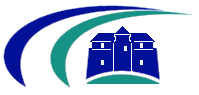 ŠPORTNA ZVEZALENDAVASPORTSZÖVETSÉGLENDVAUlica Lajcsija Pandurja 19220 Lendava – LendvaTel.: 02/577 49 70Spletna stran:htpp://www.sportnazveza-lendava.siEl.pošta: sz lendava@gmail.com